FOTO KEGIATAN PENGABDIAN KEPADA MASYARAKATPelatihan Profesionalisme Nadzir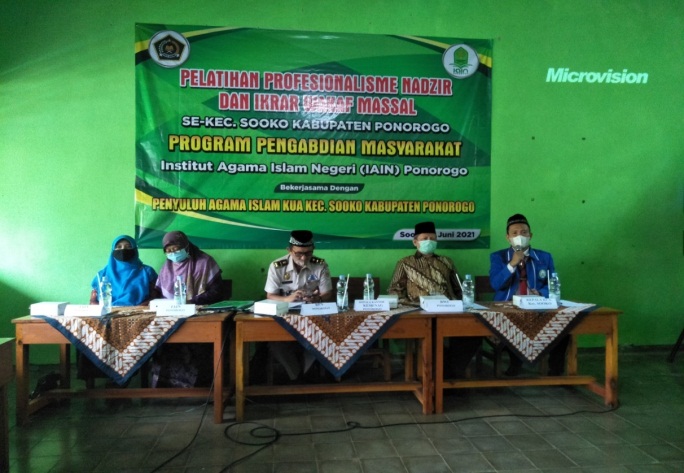 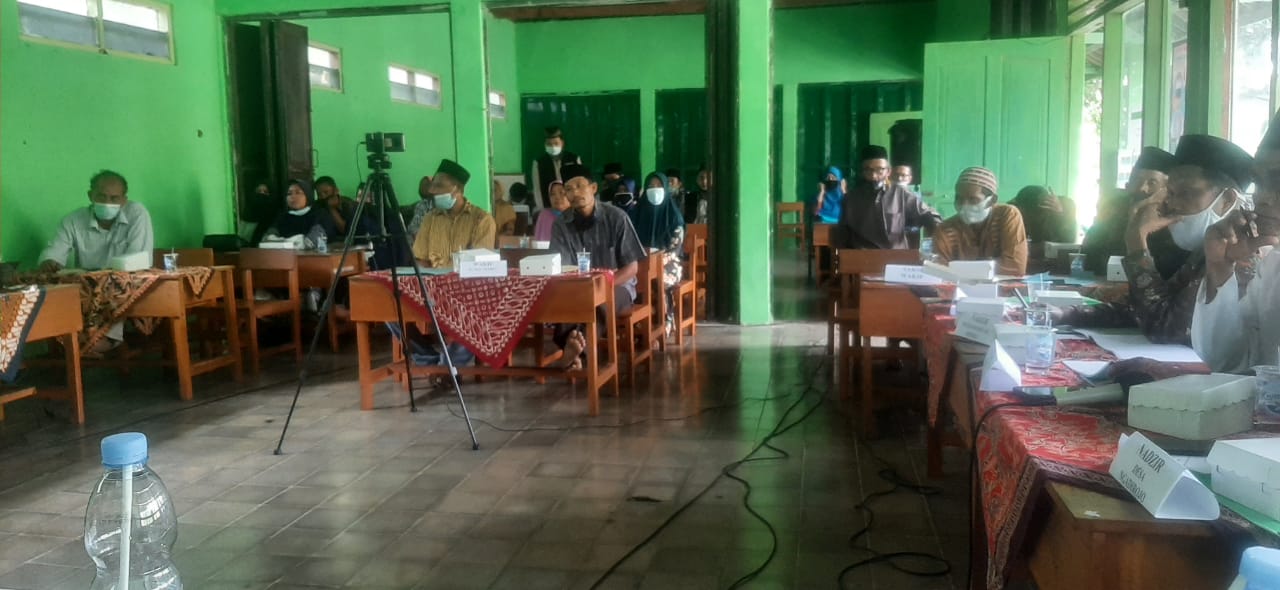 Ikrar Wakaf Massal se- kec. Sooko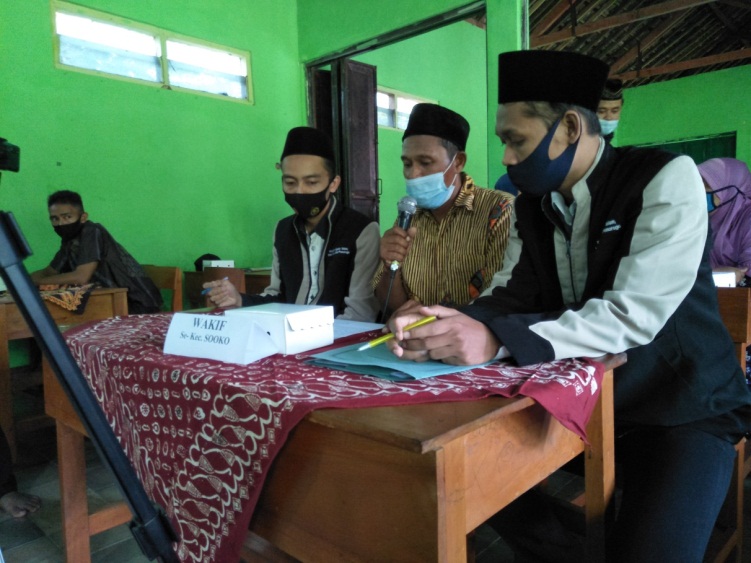 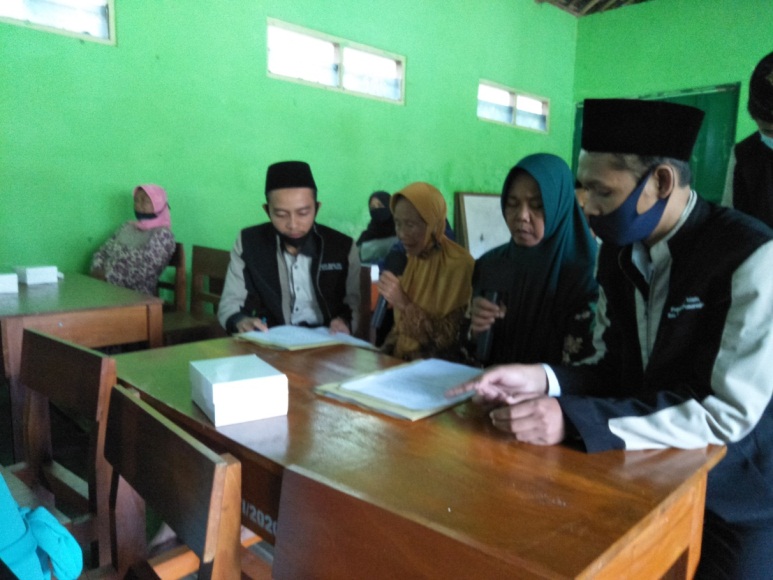 